EVALUACIÓN FORMATIVA PRE – KINDER 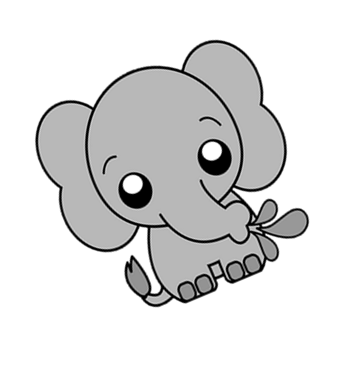 SEMANA 27Name:                                             Date: September 28 th, 2020                    Score: Objetivo de aprendizaje: OA 2 Comprender textos orales acompañados de imágenes o gestos, relacionados con temas familiares y del entorno cercano, que contengan las siguientes funciones: - Seguir y dar instrucciones (sit dowm, stand up, touch your…) - Seguir normas de comportamiento en clases (silence, quiet, line up…) - Identificar objetos o materiales de la sala.Indicadores: -Relacionan objetos mencionados en textos o imágenes, con los de la sala como: "table, door, window“-Escuchan y siguen instrucciones simples mencionadas en textos orales.Habilidad: Comprensión auditiva de textos variados (como exposiciones orales, conversaciones, descripciones, instrucciones, procedimientos, narraciones, rimas y juegos de palabras, canciones), adaptados y auténticos breves y simples.Listen to the teacher and circle the correct option (escucha a la profesora y encierra en in circulo la opción correcta) ( 8 pts)Draw your favorite school supplies (2 pts) 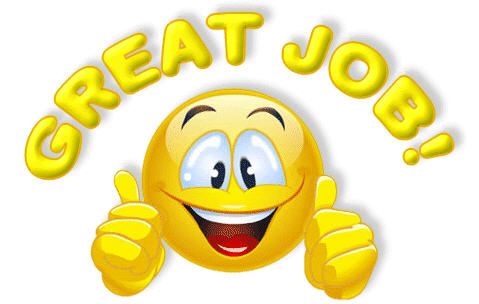 1-a) b)        c)  2- a) b) c) 3-   a) b) c) 4- a) b) c) 5- a) b) 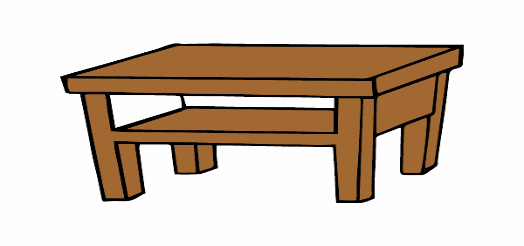 c) 6- a) 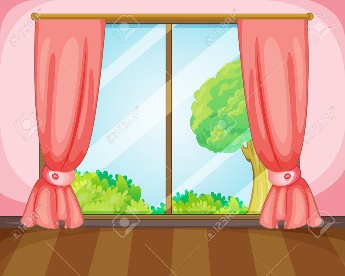 b)  c) 